جامعة قسنطينة3 - صالح بوبنيدر 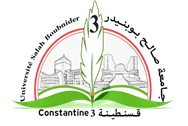 كلية العلوم السياسيةبرنامج الامتحانات العادية السداسي الأول 2018/2019برنامج المراقبة13.00 – 11.3013.00 – 11.3013.00 – 11.3011.00– 9.3011.00– 9.3011.00– 9.30اليومالمدرجالفوج المادة/السنة المدرجالفوج المادة/السنة الاثنين 07/01/20193001+2+3مدخل للعلاقات الدوليةس23001-5تاريخ الفكر السياسي1س1الاثنين 07/01/20193001+2+3مدخل للعلاقات الدوليةس216-8تاريخ الفكر السياسي1س1الاثنين 07/01/20191م2 س ع تقييم و استشراف البرامج الحكومية 23 ت س اإدارة الموارد البشريةالاثنين 07/01/20192م2  إدارة  مالية الجماعات المحلية33عقانون دولي عام الاثنين 07/01/20194م2 د ا ا الإستراتيجية الصينية في إفريقيا الاثنين 07/01/20193001+2+3لغة اجنبيةس23001-5علم الاتصال/علم الاجتماعس1الثلاثاء 08/01/20193001+2+3لغة اجنبيةس216-8علم الاتصال/علم الاجتماعس1الثلاثاء 08/01/20191م2 د ا اانجليزية 23 ت س االتدريب الإداريالثلاثاء 08/01/20192م2  إدارة   م2 س عفرنسية33عفرنسية  الثلاثاء 08/01/2019الثلاثاء 08/01/20193001+2+3تاريخ العلاقات الدولية س23001-5مدخل لعلم السياسة س1الأربعاء 09/01/20193001+2+3تاريخ العلاقات الدولية س23001-5مدخل لعلم السياسة س1الأربعاء 09/01/20193001+2+3تاريخ العلاقات الدولية س216-8مدخل لعلم السياسة س1الأربعاء 09/01/20191م2  إدارة   م2 س ع  أساليب و تقنيات البحث العلمي23 ت س امالية عامة الأربعاء 09/01/20192م2 د ا ا  أساليب و تقنيات البحث العلمي33عنظريات التكامل و الاندماجالأربعاء 09/01/20193001+2+3ابستمولوجيا علم السياسة س23001-5مدخل لعلم القانونس1الخميس10/01/20193001+2+3ابستمولوجيا علم السياسة س216-8مدخل لعلم القانونس1الخميس10/01/20192م2  إدارة  التنمية السياسية و الديمقراطية التشاركية الخميس10/01/2019الخميس10/01/2019الخميس10/01/201913.00 – 11.3013.00 – 11.3013.00 – 11.3011.00– 9.3011.00– 9.3011.00– 9.30اليومالمدرجالفوج المادة/السنة المدرجالفوج المادة/السنة الأحد 13/01/201193001+2+3نظم سياسية مقارنةس23001-5اقتصاد سياسيس1الأحد 13/01/201193001+2+3نظم سياسية مقارنةس216-8اقتصاد سياسيس1الأحد 13/01/201191م2 س عالسياسات العامة القطاعية و البرامج الحكومية  23 ت س االتنمية الإدارية الأحد 13/01/201192م2  إدارة  التسيير العمومي الجديد و اصلاح الادارة العامة 33عسياسة خارجية الأحد 13/01/201192م2  إدارة  التسيير العمومي الجديد و اصلاح الادارة العامة 3م2 د ا االأمن في المتوسطالأحد 13/01/201193001+2+3تنمية مستدامة و مكافحة الفسادس23001-5انجليزية س1الاثنين 14/01/20193001+2+3تنمية مستدامة و مكافحة الفسادس216-8انجليزية س1الاثنين 14/01/20191م2 س عتنفيذ السياسات العامة23 ت س الغة انجليزية الاثنين 14/01/20192م2  إدارة  تحليل العلاقات العامة33عمناهج البحث في ع دالاثنين 14/01/20194م2 د ا االمنظمات الدولية و السياسة الخارجية الاثنين 14/01/20193001+2+3مدخل لعلم الادارةس23001-5منهجية 		س1الأربعاء16/01/20193001+2+3مدخل لعلم الادارةس216-8منهجية 		س1الأربعاء16/01/20191م2 س عتحليل النظام السياسي الجزائري23 ت س اسياسة مقارنة الأربعاء16/01/20192   م2 د ا ادراسات مستقبلية/ الصراع الثقافي33عجيوسياسية العلاقات الدولية الأربعاء16/01/201933عجيوسياسية العلاقات الدولية الأربعاء16/01/20193001-5تاريخ الجزائر س1الخميس17/01/201916-8تاريخ الجزائر س1الخميس17/01/20192م2 د ا االسياسة الخارجية الجزائرية الخميس17/01/201931+2+3المادة الاختيارية س2الخميس17/01/2019الخميس17/01/201913.00 – 11.3013.00 – 11.3013.00 – 11.3011.00– 9.3011.00– 9.3011.00– 9.30اليومالمدرجالفوج المادة/السنة المدرجالفوج المادة/السنة الاثنين 07/01/20193001+2+3علاق زلاقي بولعناصر رسولي قارة 3001-5بولعناصر رسولي علاق بن بريهومالاثنين 07/01/20193001+2+3علاق زلاقي بولعناصر رسولي قارة 16-8ويفي بوعشيبة   الاثنين 07/01/20191م2 س ع بوعشيبة  ويفي بيرم بن بريهوم23 ت س اعشاشي زلاقيالاثنين 07/01/20192م2  إدارة   قويدر عشاشي بن حمزة33عبن حمزة   قارةالاثنين 07/01/20194م2 د ا ا بيرم  قويدرالاثنين 07/01/20193001+2+3 منايفي بخوش عاشوري مسالي3001-5بخوش منايفي علاقالثلاثاء 08/01/20193001+2+3 منايفي بخوش عاشوري مسالي16-8يخلف  ويفي  مساليالثلاثاء 08/01/20191م2 د ا ايخلف  ويفي  علاق رياح23 ت س اعاشوري  ديب رياحالثلاثاء 08/01/20192م2  إدارة   م2 س عبن عبد الرحمن ديب غربي33عبن عبد الرحمن غربيالثلاثاء 08/01/20193001+2+3دعاس بن دايخة ديب بن زغدة  3001-5بن دايخة ديب بن زغدة  الأربعاء 09/01/20193001+2+3دعاس بن دايخة ديب بن زغدة  16-8بن جامع بريهموش بوروبيالأربعاء 09/01/20191م2  إدارة   م2 س ع بوروبي صالحي   بريهموش 23 ت س اصالحي مسالي ليلى الأربعاء 09/01/20192م2 د ا امسالي ليلى بن جامع بوعشيبة33عدعاس  بوعشيبةالأربعاء 09/01/20193001+2+3 بوبيادة بن حمزة  بلعيد   قويدر عشاشي3001-5بن حمزة  قويدرالخميس10/01/20193001+2+3 بوبيادة بن حمزة  بلعيد   قويدر عشاشي16-8بوبيادة  عشاشيالخميس10/01/20192م2  إدارة  بلعيد عبد الحقالخميس10/01/201913.00 – 11.3013.00 – 11.3013.00 – 11.3011.00– 9.3011.00– 9.3011.00– 9.30اليومالمدرجالفوج المادة/السنة المدرجالفوج المادة/السنة الأحد 13/01/201193001+2+3بن زغدة بيرم بولمكاحل   بريهموش3001-5بيرم بولمكاحل   بودردابن قارة                 الأحد 13/01/201193001+2+3بن زغدة بيرم بولمكاحل   بريهموش16-8مولاهم سليمان  بن عزوز                  الأحد 13/01/201191م2 س عقارة بن عزوز مولاهم سليمان    عابد                    23 ت س ابوالبردعة  بن زغدةالأحد 13/01/201192م2  إدارة  اوشن  بوالبردعة بن جامع بودردابن33عم2 داا بن جامع اوشن  بريهموش عابد الأحد 13/01/20119الأحد 13/01/201193001+2+3بلعيد  منايفي رياح  بولمكاحل عاشوري3001-5منايفي  بلعيد   بوبيادةالاثنين14/01/20193001+2+3بلعيد  منايفي رياح  بولمكاحل عاشوري16-8رياح بولمكاحل عاشوريالاثنين14/01/20191م2 س عبن عبد الرحمن رسولي  بوبيادة23 ت س ابن عبد الرحمن  بن دايخةالاثنين14/01/20192م2  إدارة  عابد بن دايخة ويفي بن عزوز33ععابد  ويفيالاثنين14/01/20194م2 د ا ارسولي  بن عزوز الاثنين14/01/20193001+2+3مسالي  بن حمزة فلاح  درغوم3001-5فلاح بخوش زلاقي درغومالأربعاء16/01/20193001+2+3مسالي  بن حمزة فلاح  درغوم16-8غربي بن حمزة بوالبردعة  الأربعاء16/01/20191م2 س عبن بريهوم  شوفي زلاقي دهينة23 ت س ابن بريهوم شوفي الأربعاء16/01/20192م2 د ا ابخوش غربي  بوالبردعة  33عدهينة    عبد الحق حسنى الأربعاء16/01/201933عدهينة    عبد الحق حسنى الأربعاء16/01/20193001-5مولاهم بوروبي ساليمان مسالي ليلىالخميس17/01/201916-8دعاس صالحي فلاح الخميس17/01/20192م2 د ا ااوشن  دهينةالخميس17/01/201931+2+3بودردابن درغوم شوفيالخميس17/01/2019الخميس17/01/2019